8 сентября 2020 г.                                                                                                    № 9ВЫПИСКА ИЗ ПРОТОКОЛАзаседания Экспертного совета Государственного СоветаЧувашской Республикиг. Чебоксары1. Рекомендовать Государственному Совету Чувашской Республики принять проект закона Чувашской Республики "О внесении изменений в Закон Чувашской Республики "О государственных пособиях гражданам, имеющим детей" в установленном порядке.2. Направить данное решение Экспертного совета в Государственный Совет Чувашской Республики. Проголосовали: "за" – 10, "против" – нет, "воздержалось" – нет.III. О проекте закона Чувашской Республики "О внесении изменений в Закон Чувашской Республики "О государственных пособиях гражданам, имеющим детей"Председатель Экспертного советаГосударственного СоветаЧувашской Республики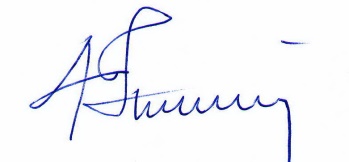 С.А. Николаев